Sample Tweet:Did you know [COLLEGE HANDLE] partners with @TWCInternships to offer immersive internships in Washington, D.C.? Get a headstart on the workforce, start expanding your network and receive [AMOUNT] credit! See me [DESIRED CONTACT INFO] to learn more.Sample Twitter Graphics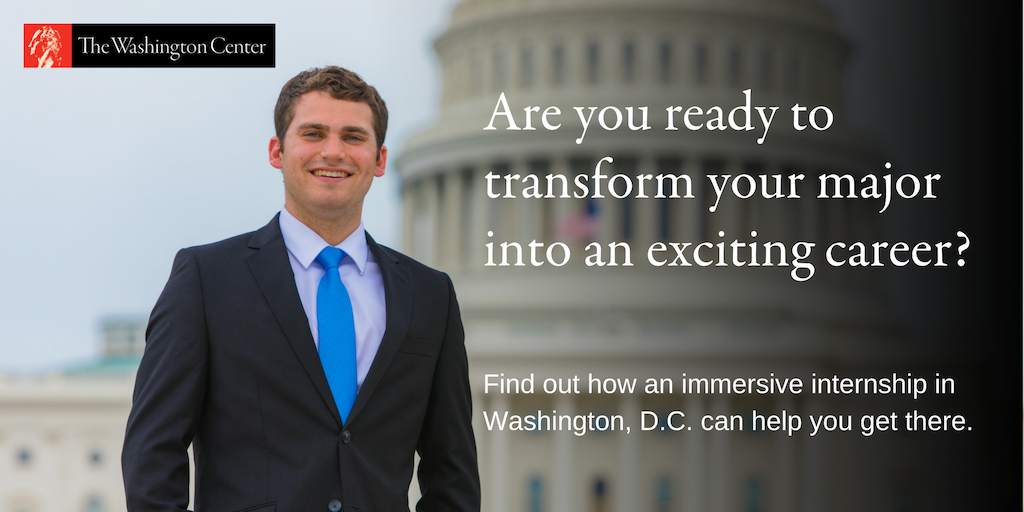 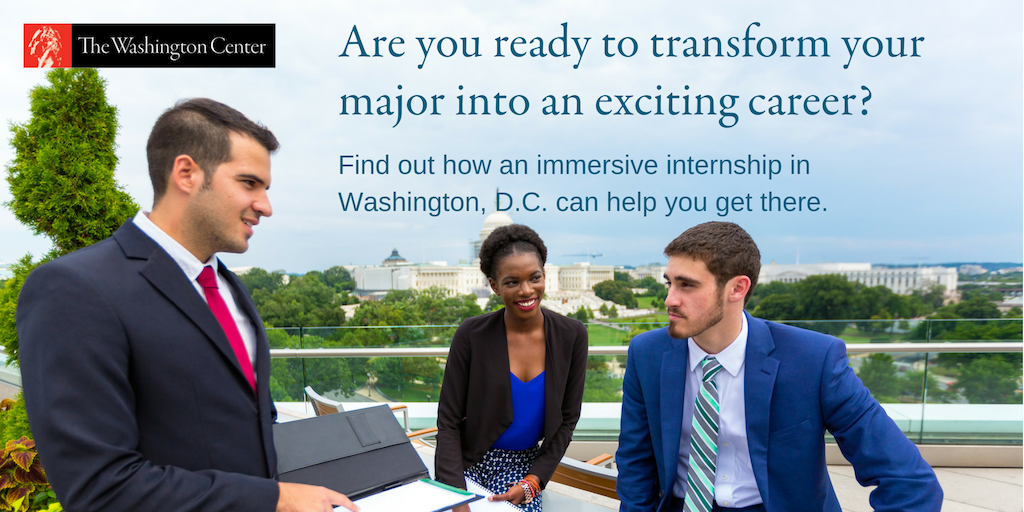 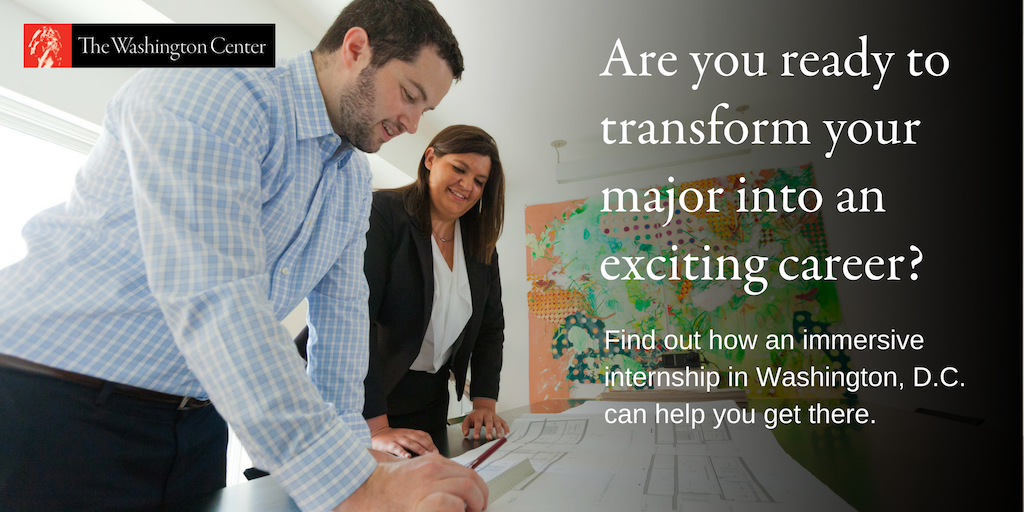 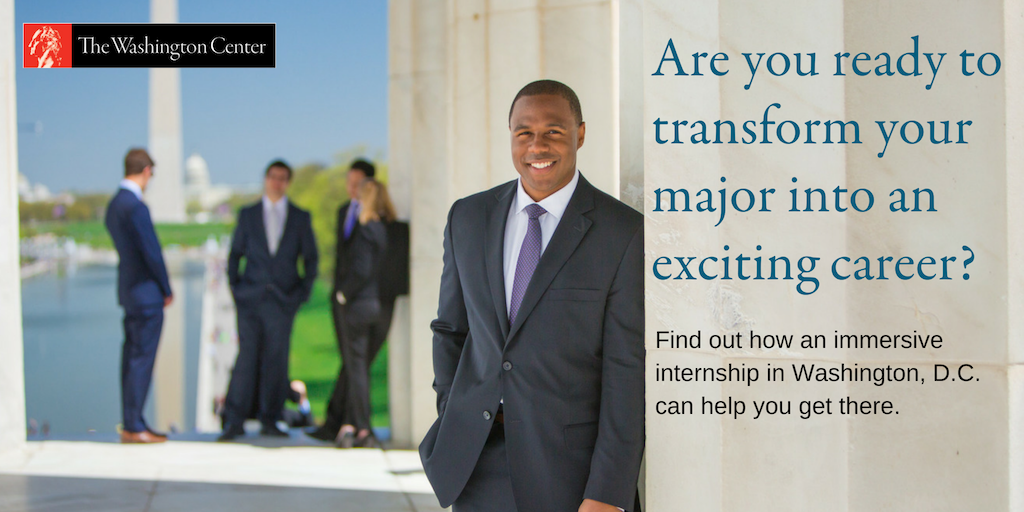 